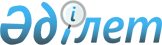 Қазақстан Республикасы Үкіметінің 2000 жылғы 26 шілдедегі N 1126 қаулысына өзгерістер енгізу туралыҚазақстан Республикасы Үкіметінің қаулысы 2001 жылғы 11 маусым N 796

      Қазақстан Республикасының Үкіметі қаулы етеді: 

      1. "Қазақстан Республикасы Үкіметінің резервінен қаражат бөлу туралы" Қазақстан Республикасы Үкіметінің 2000 жылғы 26 шілдедегі N 1126  P001126_қаулысына мынадай өзгерістер енгізілсін:     1-1-тармақтағы "бөлінген қаражатты республикалық бюджетке қайтаруды қамтамасыз етсін" деген сөздер "заңнамада белгіленген тәртіппен тиісті жылға арналған облыстық бюджетте 24 775 500 (жиырма төрт миллион жеті жүз елу бес мың бес жүз) теңге сомасында республикалық бюджетке берілетін трансферттерді көздесін" деген сөздермен ауыстырылсын;     2-тармақтағы "несиелік" деген сөз алынып тасталсын.     2. Осы қаулы қол қойылған күнінен бастап күшіне енеді.     Қазақстан Республикасының       Премьер-МинистріМамандар:     Багарова Ж.А.,     Шарипова М.Е.
					© 2012. Қазақстан Республикасы Әділет министрлігінің «Қазақстан Республикасының Заңнама және құқықтық ақпарат институты» ШЖҚ РМК
				